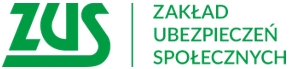 Informacja prasowaEmerycie! Otrzymasz dwa ważne listy z ZUS w jednej kopercieDecyzję o nowej wysokości emerytury lub renty po waloryzacji oraz o przyznaniu tzw. „trzynastki” emeryci otrzymają, w tym roku, w jednej przesyłce pocztowej. Wysyłka listów rozpocznie się w kwietniu.W 2020 roku emeryci i renciści w swojej skrzynce pocztowej znajdą informację, o jaką kwotę zwiększyliśmy im od marca emeryturę lub rentę, a także dowiedzą się, że przyznaliśmy im i wypłacimy w kwietniu dodatkowe roczne świadczenie pieniężne, czyli tzw. „trzynastkę”.„Po przeanalizowaniu kosztów, zdecydowaliśmy, aby obie ważne dla naszych świadczeniobiorców informacje, znalazły się w jednym liście. Wysyłkę listów rozpoczniemy w kwietniu” – mówi prof. Gertruda Uścińska, prezes ZUS.Marlena Nowickaregionalna rzeczniczka prasowa ZUS w Wielkopolsce